NORTH FLORIDA COLLEGE 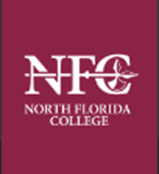 ROOM UTILIZATION FORM1.) NAME OF REQUESTER						Signature_________________ ___________________			________________________________First Name		Last Name				Request Date (_____-______-________)Phone Number (	) 	-_______			Department:_______________________Email: _______________________________			Position:__________________________************************************************************************************************** 2.) ROOM USE CODEPlease list the current building and room number of the space in question. Also list what the space is currently utilized for and what you are requesting the room to be utilized for in the future.Notes: ____________________________________________________________________________________________________________________________________________________________________________________________**************************************************************************************************3.) APPROVAL SECTIONDepartment Supervisor/Head		Signature________________________ Date:_____________Institutional Research/Effectiveness 	Signature________________________ Date:_____________Dean of Administrative Services		Signature________________________ Date:_____________President				Signature________________________ Date:_____________Bldg. #Room #Current UseProposed UseCurrent/New Code (Business Office Only)